科技处召开校级立项课题指南研讨会    2018年4月4日，科技处在新街口校区F312室召开校级立项课题指南研讨会。本次研讨会由科技处处长周刚主持，学术委员会委员周昌宝、张煌、沈波及校外专家参加本次研讨会议。    研讨会上，首先由委员沈波从科技处学期初课题指南征集情况、根据课题指南征集情况进行了课题归纳分类等前期工作进行了大概介绍。接着与会委员专家纷纷建言献策，一致表示校级科研课题可以培养教师的科研能力、为上级课题做培育、推动学校融合发展。最后，大家还就课题指南中将会遇到的相关问题进行了深入探讨交流。    本次课题指南研讨会，与会委员专家提出了许多有价值的意见和建议，有助于推动我校课题研究工作的顺利开展。(科技处 供稿)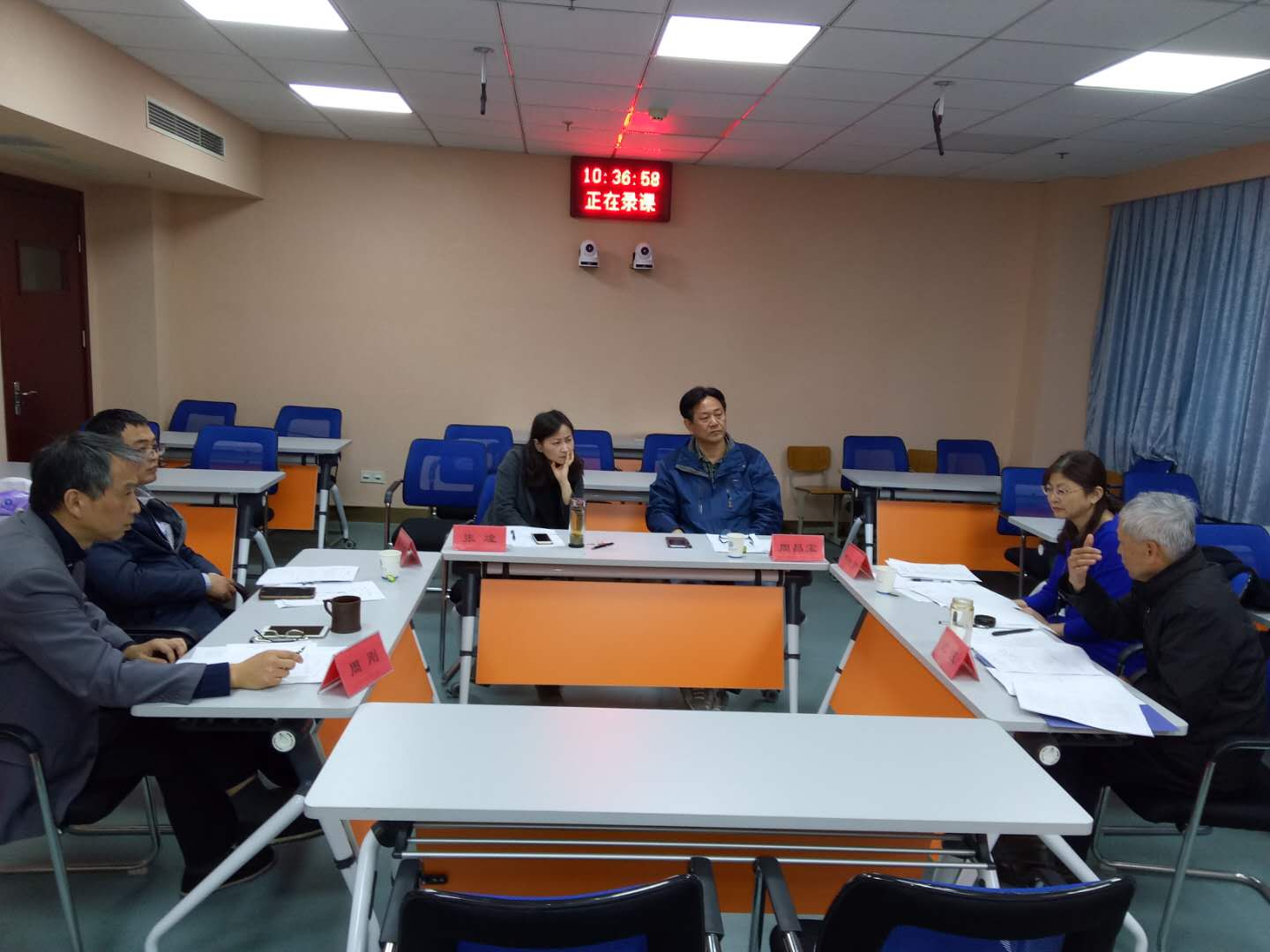 